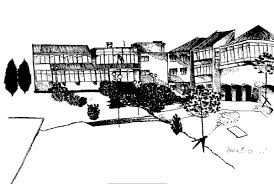 KLASA: 621-02/20-01/03URBROJ: 2105/05-18/01-20-3U Umagu, 18. Veljače 2020. godine                                                                 Z A P I S N I K  sa sastanka Povjerenstva za provedbu javnoga poziva i izbor najpovoljnije ponude za dvodnevni izlet sedmih razredaNadnevak: 18. veljače 2020.                                                                     Vrijeme početka: 15 hMjesto održavanja: Plava dvorana školePOPIS NAZOČNIH:Svi razrednici i predstavnici roditelja u Vijeću roditelja 7. razredaDnevni red:Otvaranje i pristiglih ponuda za izvanučioničku nastavu Odabir ponuda za predstavljanje roditeljima RazličitoAd. 1Predsjednik Povjerenstva za provedbu javnoga poziva i izbor najpovoljnije ponude za dvodnevnu ekskurziju 7. razreda OŠ Marije i Line Umag u šk. god. 2019./20. najavio je otvaranje ponuda za dvodnevni izlet sedmih razreda Osnovne škole Marije i Line, Umag pristiglih na javni poziv.Utvrđeno je da je pristigla jedna ponuda u roku propisanom u javnom pozivu: Artik d. o. o. Umag.Otvorena je i pročitana:Ponuda sadržava: noćenje u hotelu s tri zvjezdice, tri obroka dnevnoputovanje, hrana i piće posjet nacionalnom parku Risnjakposjet Memorijalnom centru Nikole Tesleposjet Smiljanuposjet nacionalnom parku Plitvička jezeraposjet sirani RunolistCijena putovanja pročitane ponude iznosi 799 kn s mogućnošću otplata na rate, 5 gratis putovanja.A.d. 2.               Nakon razmatranja pristigle ponude po okončanom postupku javnog poziva, povjerenstvo se jednoglasno složilo da ponuda udovoljava uvjetima iz poziva i kao takva proslijedit će se roditeljima na prezentaciju. Poziva se turistička agencija koja je dostavila ponudu da se predstavi na zajedničkom roditeljskom sastanku koji će se održati.dana 25. veljače 2020. u Plavoj dvorani s početkom u 17 sati. 							ZAPISNIK VODIO:                                                           Božidar Cvenček, voditelj aktiva paralelke sedmih razreda